3071033 – nur zum internen Gebrauch!!!!!Kunde hat folgendes Foto gesendet: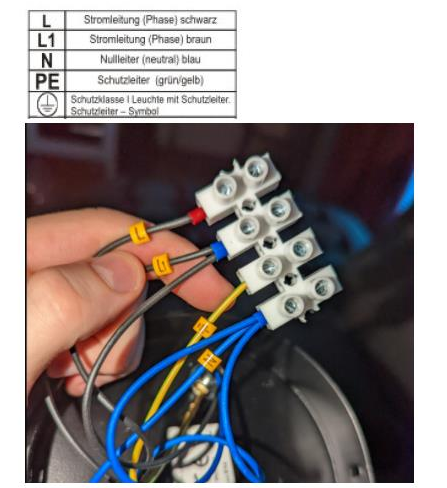 Scheint für Serienschaltung vorbereitet zu sein.3x Neutralleiter (blau) Schutzleiter (grün/gelb) - sollte klar sein. Der Hersteller hat in L scheinbar eine Phase und in L1 zwei weitere Phasen zusammengeführt, sodass es möglich wäre eine Serienschaltung in Betrieb zu nehmen. Wenn der Elektriker jetzt vor Ort N, PE und L anschließt, sollten 2 Kugeln in Funktion gehen/ leuchten   (4 bleiben dunkel/ aus). 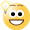 Wenn er N, PE und L1 anschließt sollten 4 Kugeln in Funktion gehen/ leuchten  (2 bleiben dunkel/ aus). Das sollte der Elektriker Testen. Wenn dem so ist, kann er eine Brücke zwischen L und L1 legen. Damit brennen dann alle 6 Kugeln 